Walton High School 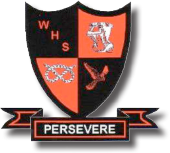 Science DepartmentCurrent Department StructureBackground InformationWe are a large, vibrant and forward-thinking department consisting of 15 teaching staff and 3 technicians.  We believe the quality of teaching and learning in Science to be outstanding.  Exam results in 2018/19 were some of our best ever, with 72% of students achieving 4-4+ in Combined Science and 90%+ of students in Triple Science achieving grade 6+ across all 3 science subjects.Science is a highly popular subject and we offer a variety of Science courses at Walton High School to cater for all learners.  Our KS3 curriculum has been condensed to a 2 year course and is a bespoke, skills based curriculum designed to prepare students for the rigour of GCSE examinations.  From year 9, students embark on full GCSE Science study.  We strive to ensure that teachers are teaching within their subject specialism at GCSE.  A group of selected students will study the Triple Science pathway, while the majority of students study the Combined Science route.  We also offer GCSE Astronomy as an options subject.  The uptake of Science courses at A level is always high and teachers always teach their subject specialism.  We offer A levels in Biology, Chemistry, Physics, Psychology and a BTEC Level 3 in Forensic Science and Criminal Investigations.Science Curriculum at Walton High SchoolCourseAllocated TimeKS3 Science (Condensed course taught in years 7 and 8)4 periods per week (taught as 2 doubles)AQA GCSE Combined Science (taught over years 9, 10 and 11)6 periods per week (taught as 3 doubles by subject specialist teachers)AQA GCSE Triple Science (taught to a select group of students in years 10 and 11)6 periods per week (taught as 3 doubles by subject specialist teachers)Edexcel GCSE Astronomy(taught as an option subject in years 9, 10 and 11)3 periods per week(taught as a double and single by a subject specialist)AQA Entry Level Certificate in Science(taught to a select group of students in years 9, 10 and 11)6 periods per week (taught as 3 doubles by subject specialist teachers)AQA A level Biology6 periods per week (taught as 3 doubles by subject specialist teachers)AQA A level Physics6 periods per week (taught as 3 doubles by subject specialist teachers)OCR Salters A level Chemistry 6 periods per week (taught as 3 doubles by subject specialist teachers)AQA A level Psychology6 periods per week (taught as 3 doubles by subject specialist teachers)BTEC Level 3 Forensic Science12 periods per week(taught as 6 doubles)